Задания для студентов профессии повар-кондитер по учебной дисциплине «Экономика»Подготовить ответы на следующие вопросы:1. Экономика , блага, виды благ.2. Международная валютная система.3.Изобразите график кривой спроса4. Потребность, пирамида потребностей.5.  Этапы становления мировой торговли.6.Подберите к каждому термину из левой колонки определение из правой колонки.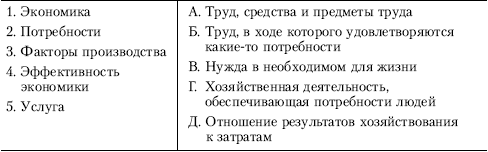 7. Стадии экономического прогресса.8. Способы регулирования кредитно-денежных отношений.9. Изобразите графически закон равновесия.10. Экономика как система.11. Виды банков и их функции.12. Представьте, что вы стали собственником участка земли. По закону вы наделяетесь правами владения, пользования и распоряжения своим имуществом. В чем заключаются эти права13.Частная собственность.14. Денежно-кредитная система.15.Подберите к каждому термину из левой колонки определение из правой колонки.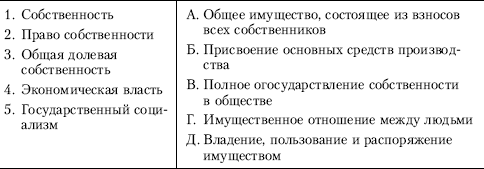 16. Основные правомочия собственника.17. Государственный бюджет.18. Как графически выглядит закон предложения.19. Собственность, система экономических отношений собственности.20. Финансовое регулирование.21. Сопоставьте натуральное и товарное производство по следующим основным признакам?замкнутое или открытое хозяйство; развитое или неразвитое разделение труда;прямая или косвенная связь производства с потреблением продуктов.22. Субъекты и объекты гражданских прав.23. Финансы.24.Подберите к каждому термину из левой колонки определение из правой колонки.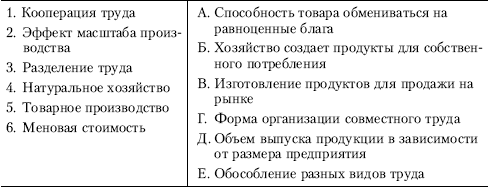 25. Экономический кругооборот.26. Командно-административная система управления.27.Чем занимаются управленческие работники?28.Что изучает экономическая теория.29. Смешанная система управления.